Nom : …………………………………			Date ; ……………………………………………Farde de français, partie « Grammaire »Grammaire : le groupe nominal.Retrouve les différents groupes nominaux.A chaque fenêtre de sa maison, le frère du patron a fait mettre 

des nouveaux volets.Le chien qui a mordu la poule du fermier a été piqué par le 

vétérinaire.Ma nouvelle console est terrible !De ma fenêtre, j’aperçois la maison de ma grande soeur.Dans quelques jours, avec mon meilleur copain, nous allons 

à la mer du Nord.Sous le pommier du jardin, le jardinier que je viens d’engager 

plante une rangée de tulipes.A cause de mon grand frère, je dois rester à la maison ce soir.Pendant deux ans, ce jeune garçon a porté un appareil dentaire.Cette nouvelle boisson est très mauvaise pour la santé.Sans ton aide, je ne serais pas parvenu à résoudre ce 

monstrueux problème !Derrière la porte se cache une énorme araignée velue !Le camion rouge que j’ai reçu pour mon anniversaire est rangé 

dans l’armoire de ta chambre.Sans cet accident, tu aurais été à l’heure à ton rendez-vous.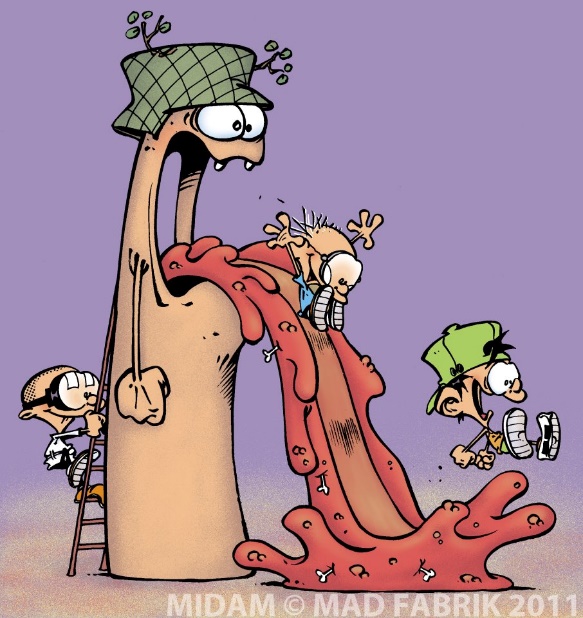 Complète les groupes nominaux suivants avec ce qui est demandé.Avec un ou plusieurs adjectif(s) :
Mon chat chasse une souris dans le jardin.

…………………………………………………………………………………………………………………………………………………………………………………………………………………………………………Avec un ou plusieurs complément(s) du nom :
Mon chat chasse une souris dans le jardin.

…………………………………………………………………………………………………………………………………………………………………………………………………………………………………………Avec une subordonnée relative :
Mon chat chasse une souris dans le jardin.

…………………………………………………………………………………………………………………………………………………………………………………………………………………………………………Avec un ou plusieurs adjectif(s) :
J’ai rentré la voiture dans le garage.

…………………………………………………………………………………………………………………………………………………………………………………………………………………………………………Avec un ou plusieurs complément(s) du nom :
J’ai rentré la voiture dans le garage.

…………………………………………………………………………………………………………………………………………………………………………………………………………………………………………Avec une subordonnée relative :
J’ai rentré la voiture dans le garage.

…………………………………………………………………………………………………………………………………………………………………………………………………………………………………………Retrouve et détaille les GN des phylactères suivants.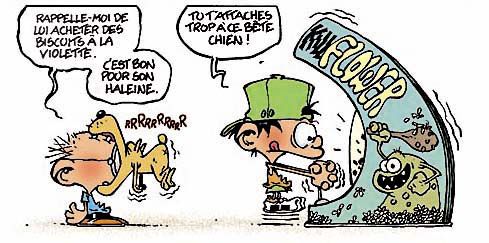 ………………………………………………………………………………………
………………………………………………………………………………………
………………………………………………………………………………………